Publicado en Pareja-Guadalajara el 07/05/2020 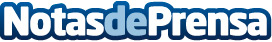 El Ayuntamiento de Pareja no cobrará a los bares por sus terrazas y permitirá que ocupen más espacioEl consistorio trabaja de forma coordinada junto con los bares de la localidad para garantizar su trabajo y las condiciones higiénicas de hosteleros y usuariosDatos de contacto:Javier Bravo606411053Nota de prensa publicada en: https://www.notasdeprensa.es/el-ayuntamiento-de-pareja-no-cobrara-a-los Categorias: Castilla La Mancha Restauración http://www.notasdeprensa.es